April 28, 2015Re:	C-2015-2474602(SEE ATTACHED LIST)Catherine J. Frompovich v. PECO Energy CompanyMiscellaneous/OtherMotion Judge Assignment Notice	This is to inform you that Administrative Law Judge Elizabeth H. Barnes has been assigned as the Presiding Officer in the above captioned proceeding.  Judge Barnes will be responsible to resolve any issues which may arise during this preliminary phase of the proceeding.	An Initial Hearing, if necessary, will be scheduled at a later date, and the parties will be promptly notified by mail of the date, time and location for the hearing.	Procedural questions or comments should be directed to the judge at:717.787.1399pc:	ALJ Elizabeth H. Barnes	Jose Garcia	File RoomC-2015-2474602 - CATHERINE J FROMPOVICH v. PECO ENERGY COMPANY

CATHERINE J FROMPOVICH
23 CAVENDISH DRIVE
AMBLER PA  19002
215.653.7575

SHAWANE L LEE ESQUIRE
EXELON BUSINESS SERVICES
2301 MARKET STREET S23-1
PHILADELPHIA PA  19103
215.841.6841
Accepts E-serviceRepresenting PECO Energy Company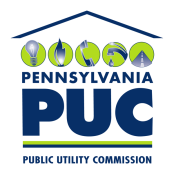  PUBLIC UTILITY COMMISSIONAdministrative Law JudgeP.O. IN REPLY PLEASE REFER TO OUR FILE